Lesson 1.3 – Obtuse Triangle InvestigationLearning Goals: Investigate connections between primary trigonometric ratios of acute angles and obtuse angles. Determine the values of the sine ratio, cosine ratio, and tangent ratio for obtuse angles.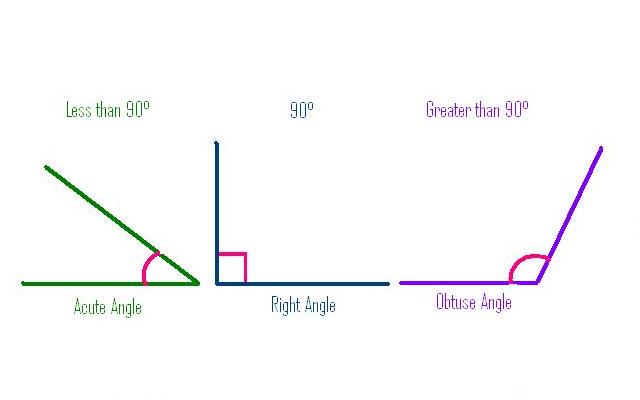 RecallAngles can be divided into three groups based on their measure:Today we will look at sin, cos and tan ratios for obtuse angles. Can we draw a right triangle with one obtuse angle? Explain. Instead, we use a Cartesian coordinate system to think about trigonometric ratio: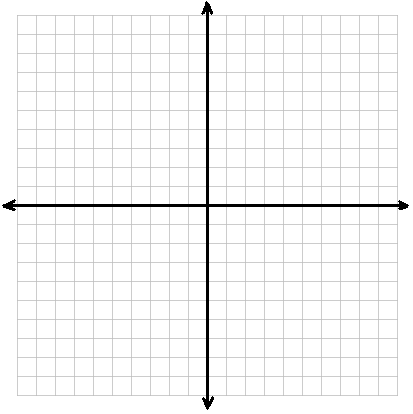 Complete the investigation at http://msrouhani.wikispaces.com/file/view/3025%20Obtuse%20Angles.swf Complete the worksheet as you answer the questions along the way:Page 2: 	Copy down the answers in the table (after you move the point D).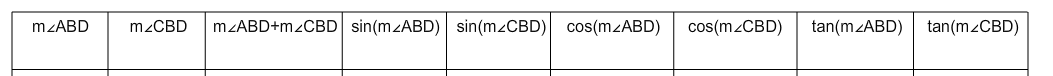 What do you notice about the values of sin(ABD) and sin(CBD)?
What about the values cos(ABD) and cos(CBD) or the value of tan(ABD) and tan(CBD)?Page 3: 	After completing the activity, copy the answers below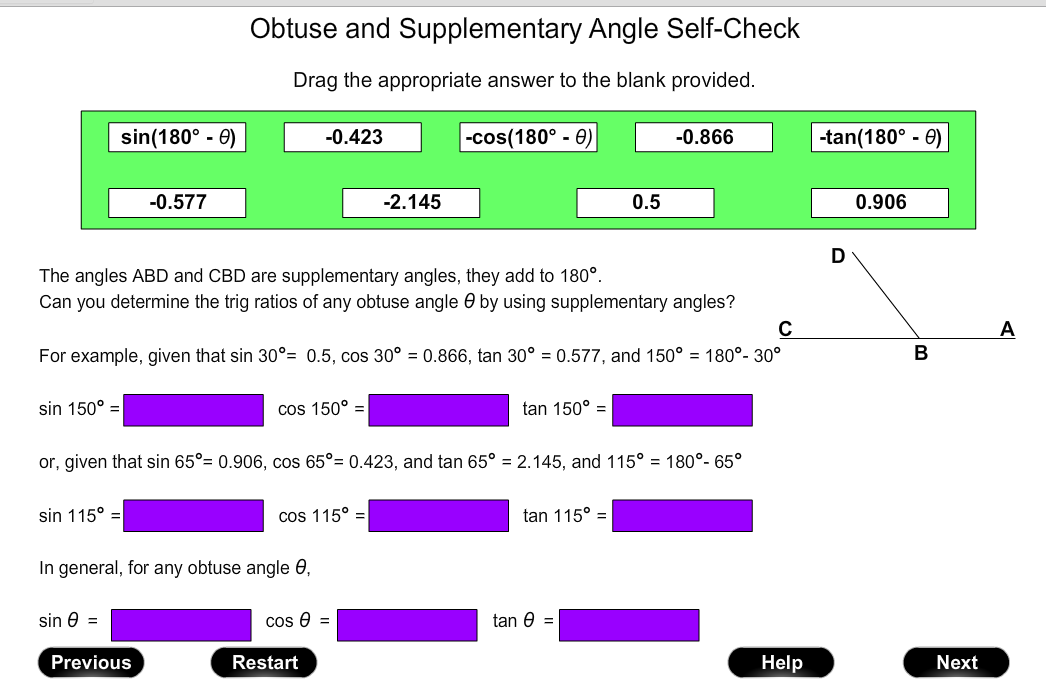 Page 4:	After completing the activity, copy the answers below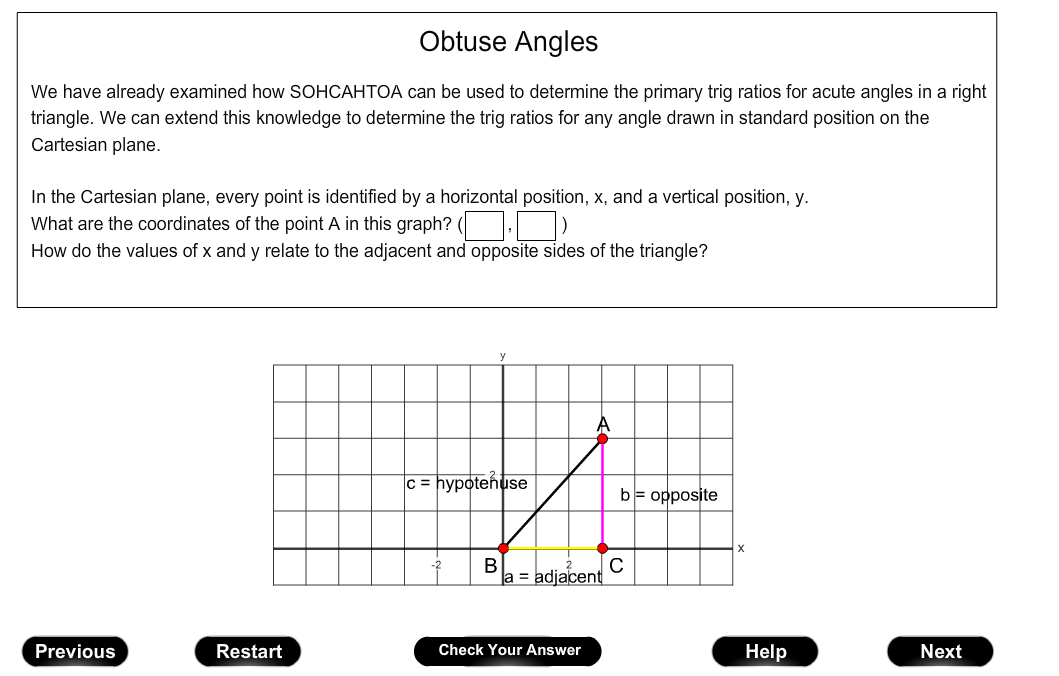 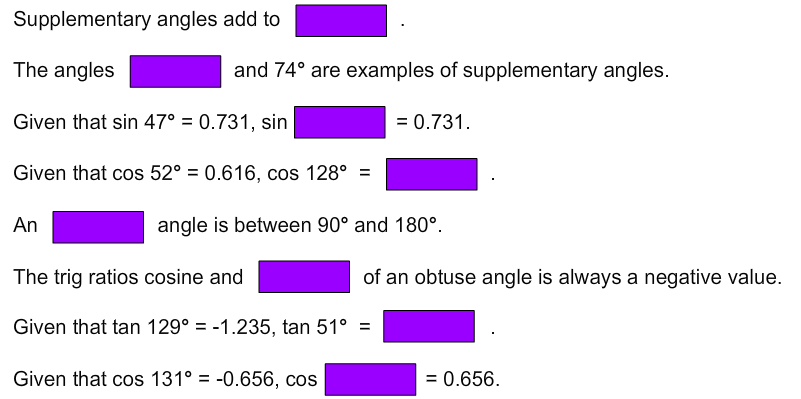 Page 5What are the coordinates of the point A in this graph? ( _____, _____ )How do the values of x and y relate to the adjacent and opposite sides of the triangle?Page 6:	Express the trig ratios for the angle  in terms of x, y, and r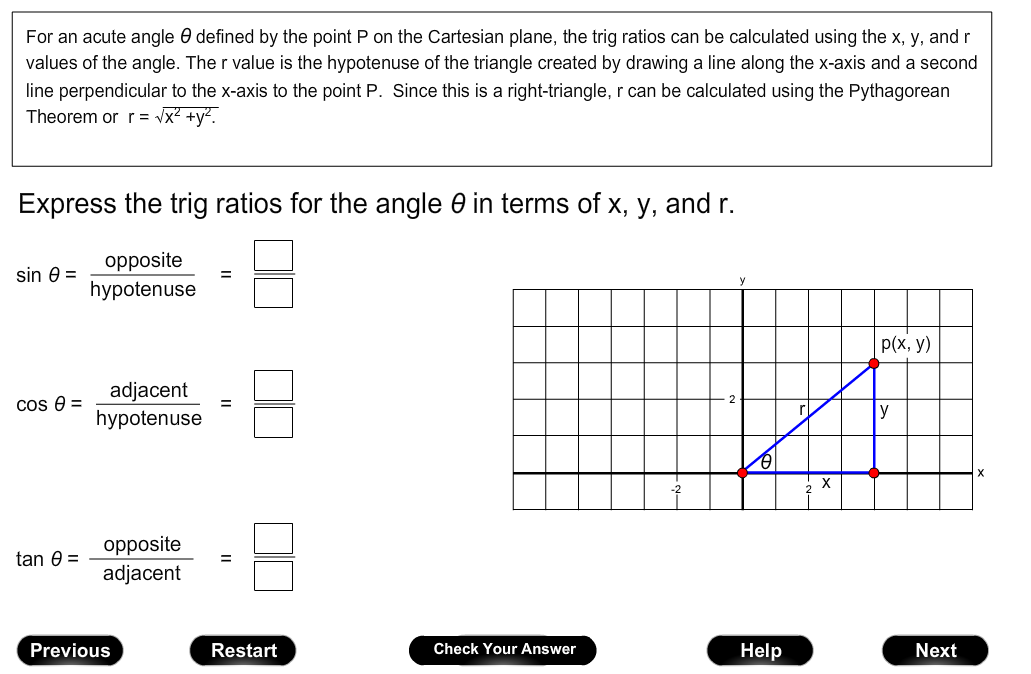 Page 7: 	Drag point P to form acute angles. Drag the point P to form an obtuse angle. What do you notice about the three trig ratios? Why does this occur?Page 8: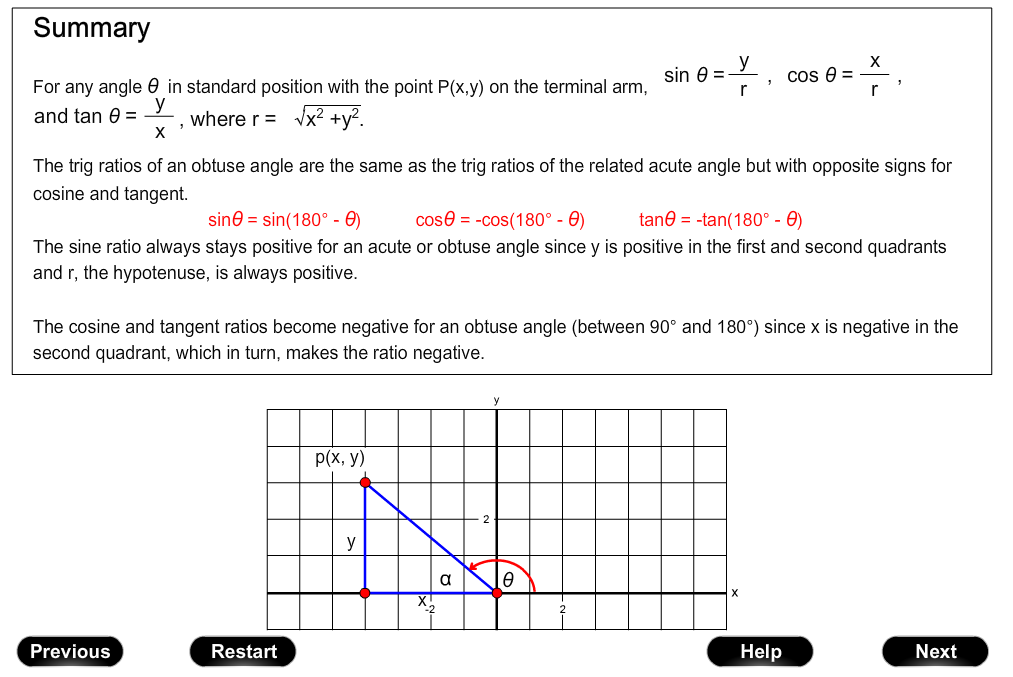 Practice: Continue to complete the rest of the pages in the online activity.